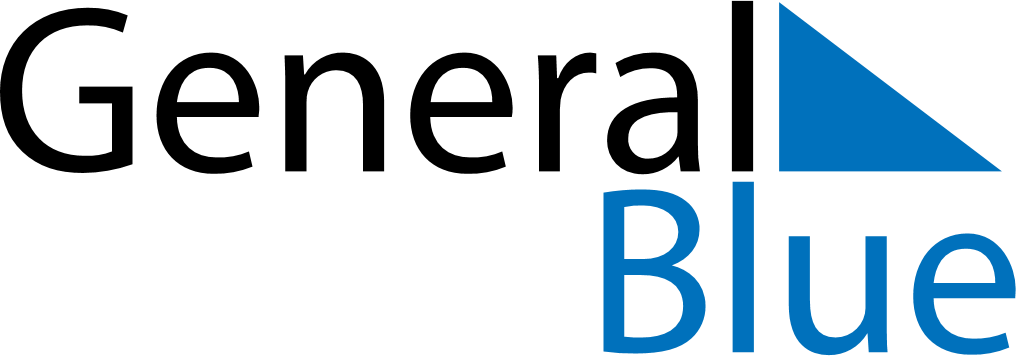 January 2030January 2030January 2030January 2030RussiaRussiaRussiaSundayMondayTuesdayWednesdayThursdayFridayFridaySaturday123445New Year’s DayNew Year Holiday678910111112Christmas DayNew Year Holiday131415161718181920212223242525262728293031